ใบสมัครการประกวดวงดนตรีสตริง ในโครงการจัดงานประเพณีลอยกระทง ประจําปี 2566 วันอาทิทย์ ที่ 26 พฤศจิกายน พ.ศ.2566ณ อ่างเก็บนํ้าบ้านชัฏป่าหวาย อําเภอสวนผึ้ง จังหวัดราชบุรีขอมูลทั่วไปชื่อผูรับผิดชอบ/หัวหนาวง..........................................................นามสกุล.............................................................อยูบานเลขที่.....................ซอย................................................หมู...................ถนน....................................................ตำบล/แขวง....................................อำเภอ/เขต............................................จังหวัด..............................................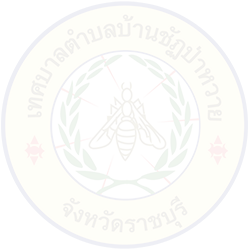 เบอรโทรศัพทที่ติดตอไดสะดวก...........................................................ชื่อวงที่ใชในการประกวด.......................................................................ขอมูลสำหรับการประกวด1. เพลงชา 1 เพลง(ชื่อเพลงที่ใชในการประกวด)ชื่อเพลง......................................................................ชื่อศิลปน.................................................................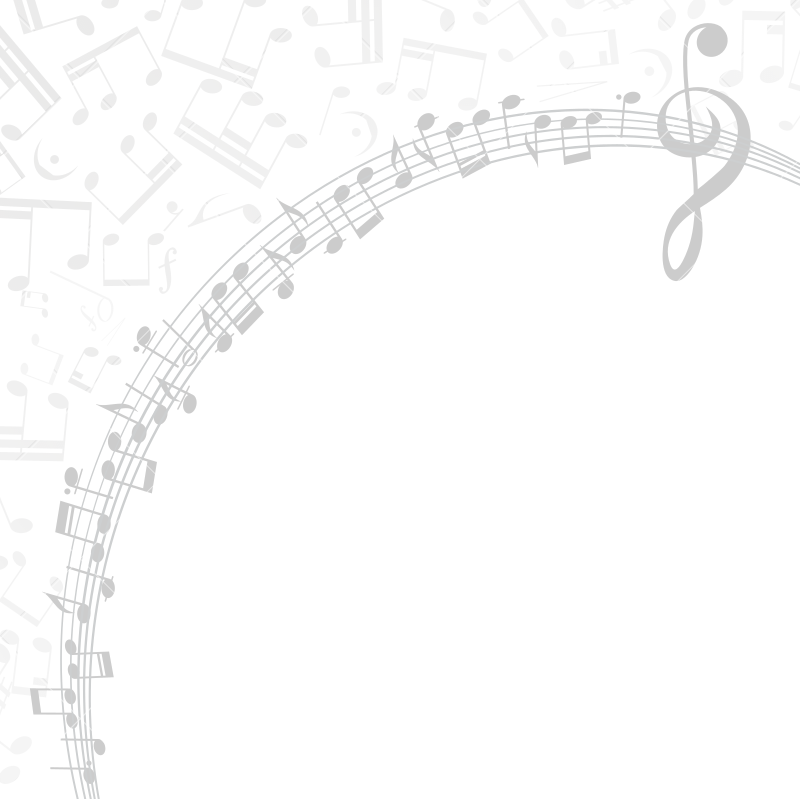 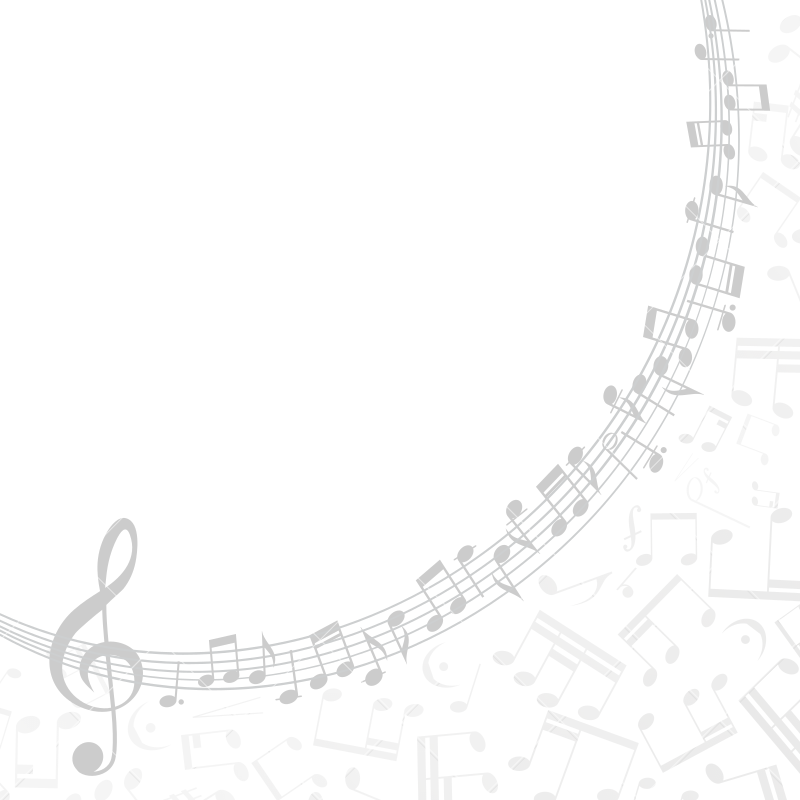 2. เพลงเร็ว 1 เพลง ชื่อเพลง......................................................................ชื่อศิลปน.................................................................3. เพลงลอยกระทงในรูปแบบของตนเอง 1 เพลง ชื่อเพลง......................................................................ชื่อศิลปน.................................................................พรอมนี้ไดสงหลักฐานในการสมัคร ดังนี้	สำเนาบัตรประชาชน/สำเนาทะเบียนบาน ของสมาชิกทุกคนๆละ 1 ฉบับ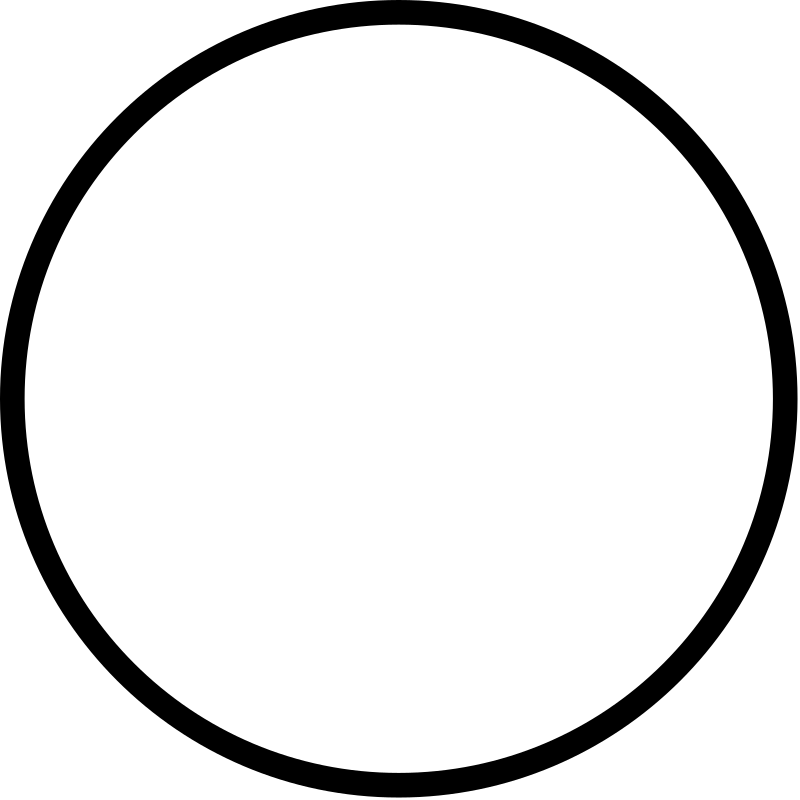 	ใบรับรองของสถานศึกษา (กรณีทะเบียนบานไมไดอยูในเขตอำเภอสวนผึ้ง และอำเภอบานคา) 	รูปถายหนาตรง ไมสวมหมวก ไมสวมแวนตา ขนาด 1 นิ้ว ของสมาชิกทุกคนๆละ 1 รูปขาพเจา ไดรับทราบหลักเกณฑการแขงขันแลว และยอมปฏิบัติตามขอกำหนดทุกประการลงชื่อ	ผูรับผิดชอบ/หัวหนาวง(	)วันที่................./................./.................ข้อมูลสมาชิกชื่อวงดนตรี..........................................................................โรงเรียน................................................................................ตำแหนง...................................ชื่อเลน............................เกิดวันที่........./.........../..........อายุ	ปชื่อ(ด.ญ./ด.ช./นาย/นางสาว)................................................นามสกุล..............................................อยูบานเลขที่.......................ซอย...................................หมู.....................ถนน..........................................ตำบล/แขวง..................................อำเภอ/เขต........................................จังหวัด.................................เบอรโทรศัพทที่ติดตอไดสะดวก........................................................... ตำแหนง...................................ชื่อเลน............................เกิดวันที่........./.........../..........อายุ	ปชื่อ(ด.ญ./ด.ช./นาย/นางสาว)................................................นามสกุล..............................................อยูบานเลขที่.......................ซอย...................................หมู....................ถนน..........................................ตำบล/แขวง.................................อำเภอ/เขต........................................จังหวัด.................................เบอรโทรศัพทที่ติดตอไดสะดวก........................................................... ตำแหนง...................................ชื่อเลน............................เกิดวันที่........./.........../..........อายุ	ปชื่อ(ด.ญ./ด.ช./นาย/นางสาว)................................................นามสกุล..............................................อยูบานเลขที่.......................ซอย...................................หมู....................ถนน..........................................ตำบล/แขวง.................................อำเภอ/เขต........................................จังหวัด.................................เบอรโทรศัพทที่ติดตอไดสะดวก........................................................... ตำแหนง...................................ชื่อเลน............................เกิดวันที่........./.........../..........อายุ	ปชื่อ(ด.ญ./ด.ช./นาย/นางสาว)................................................นามสกุล..............................................อยูบานเลขที่.......................ซอย...................................หมู....................ถนน..........................................ตำบล/แขวง.................................อำเภอ/เขต........................................จังหวัด.................................เบอรโทรศัพทที่ติดตอไดสะดวก...........................................................คำรับรองของผูสมัคร         ขาพเจาขอรับรองวาขอความขางตนเปนความจริงทุกประการ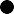 ลงชื่อ	ผูรับผิดชอบ/หัวหนาวง(	)